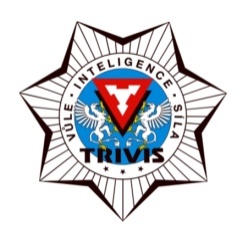 TRIVIS – Střední škola veřejnoprávní Brno, s. r. o.Dukelská třída 467/65, 614 00 Brnohttp://www.trivisbrno.czČ. smlouvy:………………...Žádost o ukončení vzdělávání Jméno a příjmení: ………………………………………..…………………	Třída: ……………………………………...… 			 Datum a místo narození: ………………………………………………………………………………………..……………. Bydliště: ………………………………………………………………………………………………………………………………... ……………………………………………………………………………………………………………………………………………….Žádám o ukončení vzdělávání od: …………………………………………………………………………………..……… 	Z důvodů: ………………………………………………….………………….……………………………………………………… ……………………………………………………………………………………………………………………………….……………..……………………………………………………………………………………………………………………………………………... V ………………………… dne: ………..……….	      	………………………..…………………………….. 							       podpis zákonného zástupce – 					       		       podpis zletilého žáka/žákyně Souhlas nezletilého žáka: S uvedenou žádostí souhlasím.			…………….……………………….……………….. 							      podpis nezletilého žáka/žákyněVyjádření ředitele školy: Ředitel školy POVOLUJE – NEPOVOLUJE ukončení vzdělávání s platností od ………………..……. .Brno dne: …………..……….……… 	      		………………………………………………….. 								podpis ředitele školy 